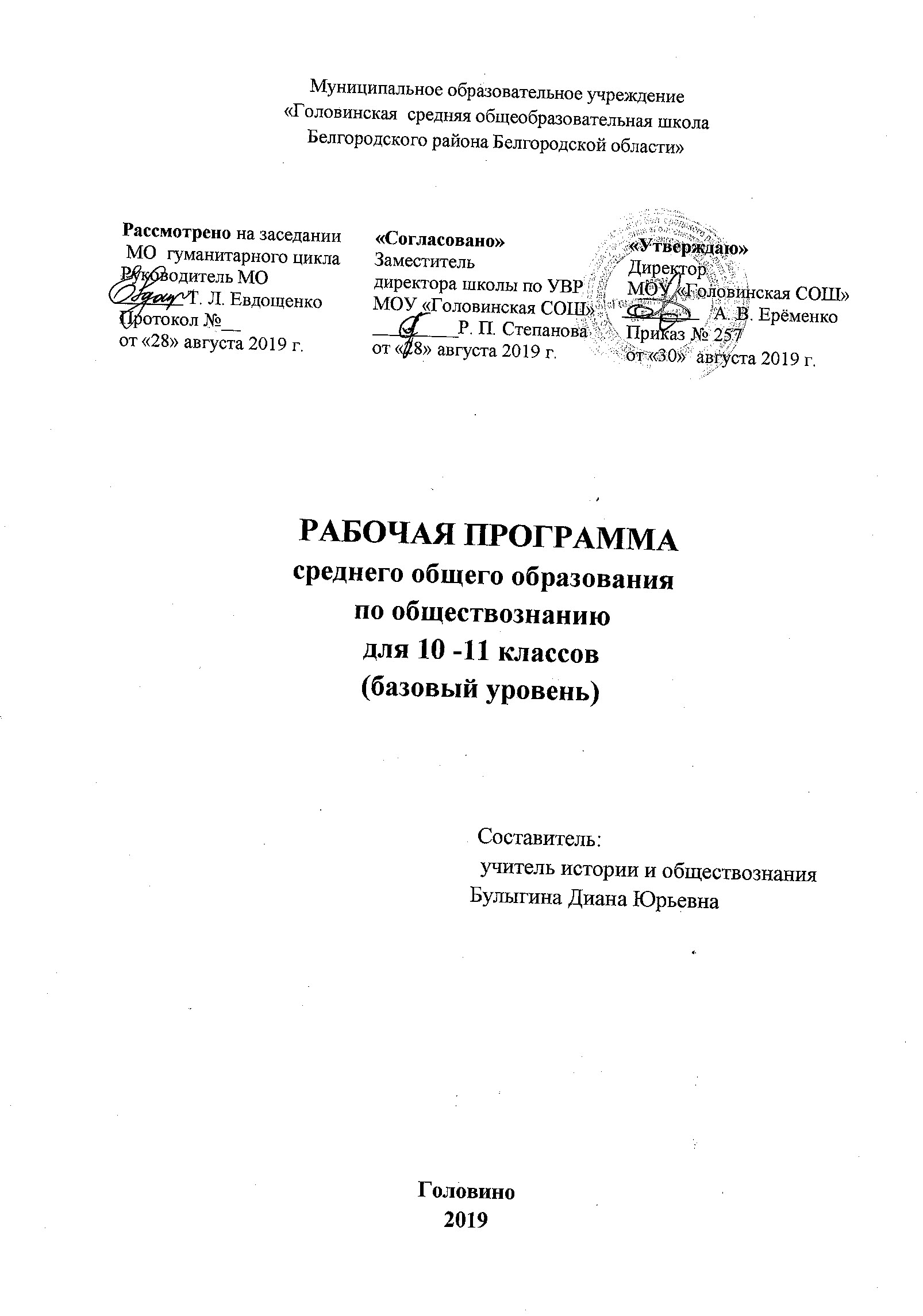 Пояснительная записка.Настоящая рабочая программа разработана на основе: - Федерального компонента Государственного стандарта среднего общего образования 2009 г;-  программы Л.Н. Боголюбова, Н. И. Городецкой, Л. Ф. Ивановой, А.И. Матвеева «Обществознание, 10-11 классы, базовый уровень /Сборник «Программы общеобразовательных учреждений. Обществознание: 6-11 классы»/. – М.: Просвещение, 2011.Содержание среднего (полного) общего образования на базовом уровне по «Обществознанию» представляет собой комплекс знаний, отражающих основные объекты изучения: общество в целом, человек в обществе, познание, экономическая сфера, социальные отношения, политика, духовно-нравственная сфера, право. Все означенные компоненты содержания взаимосвязаны, как связаны и взаимодействуют друг с другом изучаемые объекты. Помимо знаний, в содержание курса входят: социальные навыки, умения, ключевые компетентности, совокупность моральных норм и принципов поведения людей по отношению к обществу и другим людям; правовые нормы, регулирующие отношения людей во всех областях жизни общества; система гуманистических и демократических ценностей. Содержание курса на базовом уровне обеспечивает преемственность по отношению к основной школе путем углубленного изучения некоторых социальных объектов, рассмотренных ранее. Наряду с этим, вводятся ряд новых, более сложных вопросов, понимание которых необходимо современному человеку. Освоение нового содержания осуществляется с опорой на межпредметные связи с курсами истории, географии, литературы и др. Изучение обществознания (включая экономику и право) на базовом уровне среднего (полного) общего образования направлено на достижение следующих целей:  - развитие личности в период ранней юности, ее духовно-нравственной, политической и правовой культуры, экономического образа мышления, социального поведения, основанного на уважении закона и правопорядка; способности к личному самоопределению и самореализации; интереса к изучению социальных и гуманитарных дисциплин;  - воспитание общероссийской идентичности, гражданской ответственности, правового самосознания, толерантности, приверженности к гуманистическим и демократическим ценностям, закрепленным в Конституции Российской Федерации;-   освоение системы знаний об экономической и иных видах деятельности людей, об обществе, его сферах, правовом регулировании общественных отношений, необходимых для взаимодействия с социальной средой и выполнения типичных социальных ролей человека и гражданина, для последующего изучения социально-экономических и гуманитарных дисциплин в учреждениях системы среднего и высшего профессионального образования или самообразования; -  овладение умениями получать и критически осмысливать социальную (в том числе экономическую и правовую) информацию, анализировать, систематизировать полученные данные; освоение способов познавательной, коммуникативной, практической деятельности, необходимых для участия в жизни гражданского общества и государства;  - формирование опыта применения полученных знаний и умений для решения типичных задач в области социальных отношений; гражданской и общественной деятельности, межличностных отношений, включая отношения между людьми различных национальностей и вероисповеданий, в семейно-бытовой сфере; для соотнесения своих действий и действий других людей с нормами поведения, установленными законом; содействия правовыми способами и средствами защите правопорядка в обществе. Рабочая программа на базовом уровне ориентирована на 10-11 классы из расчёта 2 часа в неделю (140 часов). Срок реализации программы - 2 года, а с учетом учебного плана школы, программа рассчитана на 34 учебных недели, т.е. на 136 часов том числе: в X и XI классах по 68 часов, из расчета 2 учебных часа в неделю.Изучение курса в 10 классе начинается с раздела «Общество и человек». В нем на более высоком по сравнению с основной школой уровне раскрываются природа и сущность человека, системный характер общества. Раздел «Основные сферы общественной жизни» дает представление о подсистемах общества, об условиях деятельности человека в каждой из них. Раздел «Право» раскрывает значение права и правовой культуры, дает краткую характеристику современного российского законодательства.     В 11 классе раздел «Экономика» позволяет значительно углубиться в проблематику современного экономического развития. Раздел  «Проблемы социально-политического развития общества» дает возможность расширить кругозор выпускников школы на основе изучения проблем свободы, демографической ситуации, политической жизни. Раздел «Правовое регулирование общественных отношений» характеризует основные отрасли права.     	Программа ориентирована на использование в образовательном процессе учебников: 1. Обществознание. 10 класс: учебник для общеобразовательных организаций: базовый уровень / Л.Н. Боголюбов и др., / под ред. Л.Н. Боголюбова, А. Ю. Лазебниковой. - М.: Просвещение, 2011. 2. Обществознание. 11 класс: учебник для общеобразовательных организаций: базовый уровень / Л.Н. Боголюбов, Н.И. Городецкая, А.И. Матвеев/ под ред. Л.Н. Боголюбова, - М.: Просвещение, 2011.В результате изучения обществознания (включая экономику и право) выпускник научится: Знать/понимать - биосоциальную сущность человека, основные этапы и факторы социализации личности, место и роль человека в системе общественных отношений; - тенденции развития общества в целом как сложной динамичной системы, а также важнейших социальных институтов; - необходимость регулирования общественных отношений, сущность социальных норм, механизмы правового регулирования; - особенности социально-гуманитарного познания - функции денег, банковскую систему, причины различий в уровне оплаты труда, основные виды налогов, организационно-правовые формы предпринимательства, виды ценных бумаг, факторы экономического роста. Уметь: - характеризовать основные социальные объекты, выделяя их существенные признаки, закономерности развития; - анализировать актуальную информацию о социальных объектах, выявляя их общие черты и различия; устанавливать соответствия между существенными чертами и признаками изученных социальных явлений и обществоведческими терминами и понятиями; - объяснять: причинно-следственные и функциональные связи изученных социальных объектов (включая взаимодействия человека и общества, важнейших социальных институтов, общества и природной среды, общества и культуры, взаимосвязи подсистем и элементов общества); - раскрывать на примерах изученные теоретические положения и понятия социально-экономических и гуманитарных наук; - осуществлять поиск социальной информации, представленной в различных знаковых системах (текст, схема, таблица, диаграмма, аудиовизуальный ряд); извлекать из неадаптированных оригинальных текстов (правовых, научно-популярных, публицистических и др. ) знания по заданным темам; систематизировать, анализировать и обобщать неупорядоченную социальную информацию; различать в ней факты и мнения, аргументы и выводы; - оценивать действия субъектов социальной жизни, включая личности, группы, организации, с точки зрения социальных норм, экономической рациональности;- формулировать на основе приобретенных обществоведческих знаний собственные суждения и аргументы по определенным проблемам; - подготовить устное выступление, творческую работу по социальной проблематике; - применять социально-экономические и гуманитарные знания в процессе решения познавательных задач по актуальным социальным проблемам; - приводить примеры: факторов производства и факторных доходов, общественных благ, внешних эффектов, российских предприятий разных организационных форм, глобальных экономических проблем; - описывать: действие рынка, основные формы заработной платы и стимулирования труда, инфляцию, основные статьи госбюджета России, экономический рост, глобализацию мировой экономики; - объяснять: взаимовыгодность добровольного обмена, причины неравенства доходов, виды инфляции, причины международной торговли. Выпускник получит возможность научиться: Использовать приобретенные знания и умения в практической деятельности и повседневной жизни для: - успешного выполнения типичных социальных ролей; сознательного взаимодействия с различными социальными институтами; - совершенствования собственной познавательной деятельности; - критического восприятия информации, получаемой в межличностном общении и в массовой коммуникации; осуществления самостоятельного поиска, анализа и использования собранной социальной информации. - решения практических жизненных проблем, возникающих в социальной деятельности; - ориентировки в актуальных общественных событиях, определения личной гражданской позиции; - предвидения возможных последствий определенных социальных действий; - оценки происходящих событий и поведения людей с точки зрения морали и права; - реализации и защиты прав человека и гражданина, осознанного выполнения гражданских обязанностей; - осуществления конструктивного взаимодействия людей с разными убеждениями, культурными ценностями и социальным положением; - получения и оценки экономической информации; - составления семейного бюджета; - оценки собственных экономических действий в качестве потребителя, члена семьи и гражданина.СОДЕРЖАНИЕ ПРОГРАММЫ 10 класс (68 ч) РАЗДЕЛ I. ОБЩЕСТВО И ЧЕЛОВЕК (16 ч) Тема 1. Общество (4 ч) Общество как совместная жизнедеятельность людей. Общество и природа. Общество и культура. Науки об обществе. Структура общества. Общество как сложная динамичная система. Взаимосвязь экономической, социальной, политической и духовной сфер жизни общества. Социальные институты. Тема 2. Человек (12 ч) Природа человека. Человек как продукт биологической, социальной и культурной эволюции. Цель и смысл жизни человека. Науки о человеке. Человек как духовное существо. Духовная жизнь человека. Мировоззрение. Ценностные ориентиры личности. Патриотизм и гражданственность. Деятельность как способ существования людей. Деятельность и ее мотивация. Многообразие деятельности. Сознание и деятельность. Человек в системе социальных связей. Личность, факторы, влияющие на ее формирование. Самосознание и самореализация. Социальное поведение. Единство свободы и ответственности личности.Познание и знание. Познание мира: чувственное и рациональное, истинное и ложное. Истина и ее критерии. Многообразие форм человеческого знания. Социальное и гуманитарное знание. Человек в системе социальных связей. Личность, факторы, влияющие на её формирование. Самосознание и самореализация. Социальное поведение. Единство свободы и ответственности личности.РАЗДЕЛ II. ОСНОВНЫЕ СФЕРЫ ОБЩЕСТВЕННОЙ ЖИЗНИ (40 ч) Тема 3. Духовная культура (8 ч) Духовная жизнь общества. Культура и духовная жизнь. Формы и разновидности культуры: народная, массовая и элитарная. Диалог культур. Средства массовой информации. Наука и образование. Наука, ее роль в современном мире. Этика ученого. Непрерывное образование и самообразование. Мораль и религия. Мораль, ее категории. Религия, ее роль в жизни общества. Нравственная культура. Искусство и духовная жизнь. Искусство, его формы, основные направления. Эстетическая культура. Тенденции духовной жизни современной России. Тема 4. Экономическая сфера (4 ч) Роль экономики в жизни общества. Экономика как подсистема общества. Экономика как основа жизнеобеспечения общества. Экономика и социальная структура. Взаимовлияние экономики и политики. Экономическая культура. Экономический интерес, экономическое поведение. Свобода экономической деятельности и социальная ответственность хозяйствующего субъекта. Культура производства и потребления. Тема 5. Социальная сфера (15 ч) Социальная структура. Многообразие социальных групп. Неравенство и социальная стратификация. Социальные интересы. Социальная мобильность. Социальные взаимодействия. Социальные отношения и взаимодействия. Социальный конфликт. Социальные аспекты труда. Культура труда. Социальные нормы и отклоняющееся поведение. Многообразие социальных норм. Девиантное поведение, его причины и профилактика. Социальный контроль и самоконтроль. Национальные отношения. Этнические общности. Межнациональное сотрудничество и межнациональные конфликты. Национальная политика. Культура межнациональных отношений. Семья и быт. Семья как социальный институт. Семья в современном обществе. Бытовые отношения. Культура топоса. Молодежь в современном обществе. Молодежь как социальная группа. Развитие социальных ролей в юношеском возрасте. Молодежная субкультура. Тема 6. Политическая сфера (13 ч) Политика и власть. Политика и общество. Политические институты и отношения. Власть, ее происхождение и виды. Политическая система. Структура и функции политической системы. Государство в политической системе. Политические режимы. Политическая жизнь современной России. Гражданское общество и правовое государство. Основные черты гражданского общества. Правовое государство, его признаки. Средства массовой коммуникации, их роль в политической жизни общества. Демократические выборы и политические партии. Избирательные системы. Многопартийность. Политическая идеология. Участие граждан в политической жизни. Политический процесс. Политическое участие. Политическая культура. РАЗДЕЛ III. ПРАВО (10 ч)Тема 7. Право как особая система норм (10 ч) Право в системе социальных норм. Система права: основные отрасли, институты, отношения. Публичное и частное право. Источники права. Правовые акты. Конституция в иерархии нормативных актов.Правоотношения и правонарушения. Виды юридической ответственности. Система судебной защиты прав человека. Развитие права в современной России. Современное российское законодательство. Основы государственного, административного, гражданского, трудового, семейного и уголовного права. Правовая защита природы.Предпосылки правомерного поведения. Правосознание. Правовая культура. ЗАКЛЮЧИТЕЛЬНЫЕ УРОКИ (2 ч) Общество в развитии. Многовариантность общественного развития. Прогресс и регресс. Современный мир и его противоречия. 11 класс (68 ч)РАЗДЕЛ I. ЭКОНОМИКА (24 ч)Экономика и экономическая наука. Что изучает экономическая наука. Экономическая деятельность. Измерители экономической деятельности. Понятие ВВП.Экономический рост и развитие. Факторы экономического роста. Экономические циклы. Рынок и рыночные структуры. Конкуренция и монополия. Спрос и предложение. Факторы спроса и предложения. Фондовый рынок. Акции, облигации и другие ценные бумаги. Роль фирм в экономике. Факторы производства и факторные доходы. Постоянные и переменные издержки. Экономические и бухгалтерские издержки и прибыль. Налоги, уплачиваемые предприятиями. Бизнес в экономике. Организационно-правовые формы и правовой режим предпринимательской деятельности. Вокруг бизнеса. Источники финансирования бизнеса. Основные принципы менеджмента. Основы маркетинга. Роль государства в экономике. Общественные блага. Внешние эффекты. Госбюджет. Государственный долг. Основы денежной и бюджетной политики. Защита конкуренции и антимонопольное законодательство. Банковская система. Роль центрального банка. Основные операции коммерческих банков. Финансовые институты. Виды, причины и последствия инфляции. Рынок труда. Безработица. Причины и экономические последствия безработицы. Государственная политика в области занятости. Мировая экономика. Государственная политика в области международной торговли. Глобальные проблемы экономики. Экономика потребителя. Сбережения, страхование. Защита прав потребителя. Экономика производителя. Рациональное экономическое поведение потребителя и производителя. РАЗДЕЛ II. ПРОБЛЕМЫ СОЦИАЛЬНО-ПОЛИТИЧЕСКОГО РАЗВИТИЯ ОБЩЕСТВА (15 ч)Свобода и необходимость в человеческой деятельности. Выбор в условиях альтернативы и ответственность за его последствия. Демографическая ситуация в РФ. Проблема неполных семей. Религиозные объединения и организации в РФ. Опасность тоталитарных сект.Общественное и индивидуальное сознание. Социализация индивида. Политическое сознание. Политическая идеология. Политическая психология. Политическое поведение. Многообразие форм политического поведения. Современный терроризм, его опасность. Роль СМИ в политической жизни.Политическая элита. Особенности ее формирования в современной России. Политическое лидерство. Типология лидерства. Лидеры и ведомые. РАЗДЕЛ III. ПРАВОВОЕ РЕГУЛИРОВАНИЕ ОБЩЕСТВЕННЫХ ОТНОШЕНИЙ (24 ч)Гуманистическая роль естественного права. Тоталитарное правопонимание. Развитие норм естественного права. Естественное право как юридическая реальность. Законотворческий процесс в Российской Федерации. Гражданин, его права и обязанности. Гражданство в РФ. Воинская обязанность. Альтернативная гражданская служба. Права и обязанности налогоплательщика.Экологическое право. Право граждан на благоприятную окружающую среду. Способы защиты экологических прав. Экологические правонарушения. Гражданское право. Субъекты гражданского права. Имущественные права. Право на интеллектуальную собственность. Наследование. Неимущественные права: честь, достоинство, имя. Способы защиты имущественных и неимущественных прав. Семейное право. Порядок и условия заключения брака. Порядок и условия расторжения брака. Правовое регулирование отношений супругов. Занятость и трудоустройство. Порядок приема на работу, заключение и расторжение трудового договора. Правовые основы социальной защиты и социального обеспечения. Правила приема в образовательные учреждения профессионального образования. Порядок оказания платных образовательных услуг. Процессуальное право. Споры, порядок их рассмотрения. Особенности административной юрисдикции. Гражданский процесс: основные правила и принципы. Особенности уголовного процесса. Суд присяжных. Конституционное судопроизводство.Международная защита прав человека. Международная система защиты прав человека в условиях мирного времени. Международная защита прав человека в условиях военного времени. Международное гуманитарное право. ЗАКЛЮЧИТЕЛЬНЫЕ УРОКИ (5 ч) Общество и человек перед лицом угроз и вызовов XXI века. Особенности современного мира. Компьютерная революция. Знания, умения и навыки в информационном обществе. Социальные и гуманистические аспекты глобальных проблем. Терроризм как важнейшая угроза современной цивилизации. УЧЕБНО-МЕТОДИЧЕСКИЕ И МАТЕРИАЛЬНО-ТЕХНИЧЕСКИЕ СРЕДСТВА ОБЕСПЕЧЕНИЯ ОБРАЗОВАТЕЛЬНОГО ПРОЦЕССАРабочая программа реализуется с помощью УМК:для учащихся:1. Обществознание. 10 класс: учебник для общеобразовательных учреждений / Л.Н. Боголюбов, Ю.И. Аверьянов, А.В. Белявский и др.; под ред. Л.Н. Боголюбова. – М.: Просвещение, 2011.2. Махоткин А.В. Обществознание в схемах и таблицах. – М.: Эксмо, 2010.3. Макаров О.Ю. Обществознание: Полный курс. Подготовка к ЕГЭ. – СПб.: Питер, 2012.4. Баранов П.А. Обществознание в таблицах: 10 – 11-й классы: справочные материалы. – М.: АСТ: Астрель, 2014.5. Обществознание. 11 класс: учебник для общеобразовательных учреждений / Л.Н. Боголюбов, Ю.И. Аверьянов, А.В. Белявский и др.; под ред. Л.Н. Боголюбова. – М.: Просвещение, 2011.6. Котова О.А. Единый государственный экзамен. Обществознание. Комплекс материалов для подготовки учащихся. Учебное пособие / О.А. Котова, Т.Е. Лискова. – М.: Интеллект-Центр, 2016.7. Котова О.А. ЕГЭ. Обществознание: типовые экзаменационные варианты: 10 вариантов / О.А. Котова, Т.Е. Лискова. – М.: Национальное образование, 2016.Дополнительных пособий для учителя:1. Программы Л.Н. Боголюбова, Н.И. Городецкой, Л.Ф. Ивановой, А.И. Матвеева «Обществознание» 6 – 11 классы в сборнике: Программы общеобразовательных учреждений 6 – 11 классы. – М.: «Просвещение», 2011 г.2. Программы общеобразовательных учреждений. Обществознание. 6 – 11 классы. 2-е изд. – М.: Просвещение, 2010. (10-11кл., базовый уровень. Л.Н.Боголюбов и др.).3. Обществознание. 10 класс: учебник для общеобразовательных учреждений: базовый уровень / Л.Н.Боголюбов, Ю.И.Аверьянов и др.; под ред. Л.Н.Боголюбова; – М.: Просвещение, 2014 г.4. Обществознание. Поурочные разработки. 10 класс: пособие для учителей общеобразовательных учреждений: базовый уровень / Л.Н. Боголюбов, А.Ю. Лазебникова, Ю.И. Аверьянов и др. – М.: Просвещение, 2014.5. Лобанов И.А. ФГОС. Тематический контроль. Обществознание. 10 класс. – М.: Национальное образование, 2012.6. Школьный словарь по обществознанию: 10 – 11 класса. / / (Ю.И. Аверьянов, Л.Н.Боголюбов, Н.И. Городецкая и др.); под редакцией Л.Н.Боголюбова, Ю.И. Аверьянова. – М.: Просвещение, 2011.7. Обществознание. 11 класс: учебник для общеобразовательных учреждений: базовый уровень / Л.Н. Боголюбов, Ю.И. Аверьянов и др.; под ред. Л.Н. Боголюбова; – М.: Просвещение, 2015 г.8. Бегенеева Т.П. Обществознание. Поурочные разработки. Базовый уровень. 10 класс. – М.: ВАКО, 2014.9. Бегенеева Т.П. Поурочные разработки по обществознанию. Базовый уровень. 11 класс. – М.: ВАКО, 2014.10. Обществознание. Поурочные разработки. 11 класс: пособие для учителей общеобразовательных организаций: базовый уровень / [Л.Н. Боголюбов, А.Ю. Лазебникова, Н. Ю. Басик и др.]. – М.: Просвещение, 2014.11. Лобанов И.А. ФГОС. Тематический контроль. Обществознание. 11 класс. – М.: Национальное образование, 2012.12. Школьный словарь по обществознанию: 10 – 11 класса. / / (Ю.И. Аверьянов, Л.Н. Боголюбов, Н.И.Городецкая и др.); под редакцией Л.Н. Боголюбова, Ю.И. Аверьянова. – М.: Просвещение, 2011.13. Охредько О.Э. Обществознание. 11 класс: зачетная тетрадь / О.Э. Охредько. – М.: Аркти, Изд-во «Наша школа», 2014.14. Сорокина Е. Н. Повторение и контроль знаний. Обществознание. 10 – 11 классы. Интерактивные дидактические материалы. Методическое пособие с электронным интерактивным приложением / Е.Н. Сорокина. – М.: Планета, 2015.15. Котова О.А. Единый государственный экзамен. Обществознание. Комплекс материалов для подготовки учащихся. Учебное пособие / О.А. Котова, Т.Е. Лискова. – М.: Интеллект-Центр, 2016.Оборудование:КомпьютерВидеопроекторДемонстрационный экран для проектораПрезентации по темам курса